Domanda di partecipazione alla selezione per l’assegnazione di una borsa di studio di attività di ricerca sul tema _____________ da svolgersi presso il Dipartimento __________________________________ .Al Direttore di Dipartimento di  ___________________________/___ sottoscritt ___   ______________________________________________codice fiscale (obbligatorio) nat ___ a  (Comune)_____________________Provincia  (_____) il_____________              residente in: Via _____________________________________________________________C.A.P. 	  Comune ____________________________Provincia______Telefono______/_________________con recapito eletto agli effetti della selezione:Via ________________________________________________________________C.A.P. 	 Comune ____________________________Provincia_____________Telefono______/_________________ e-mail _______________________________CHIEDEdi partecipare alla selezione per l’assegnazione di una borsa di attività di ricerca sul tema____________________________________________________.DICHIARAdi essere in possesso del diploma di laurea in__________________________conseguito presso l’Università ____________________________ il giorno_____________________________Anno Accademico (____________)con la seguente votazione ______/ 110 __________ e di aver sostenuto i seguenti esami riportando la votazione indicata:e dichiara inoltre______________________________________________________________________________________________________________________________________________________________________________________________________________________________________________________________________________________________________________________________________________________________________A tal fine allega:__________________________________________________________________________________________________________________________________________________________________________________________________________________________________________________________________________________________________________________________________________________________________________________________________________________Dichiara infine di essere a conoscenza e di accettare tutte le norme contenute nel bando di concorso.  	 , li 			                                                                                        Firma dell’interessatoAllega fotocopia documento di riconoscimento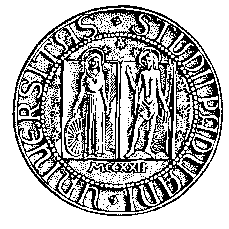 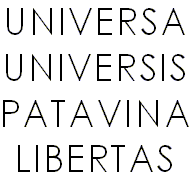 UNIVERSITÀ DEGLI STUDI DI PADOVADataDenominazione esameVotazione